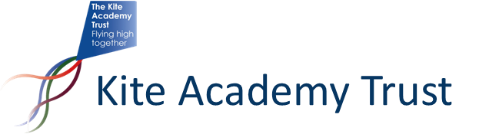 Emerging Leader Professional Development Workshop Outline:This CPD event is hosted by Katie Lye and Tammie Wisnia, Improvement Advisors at the Kite Academy Trust.  Katie and Tammie are experienced school leaders who now use their expertise to develop and support the leadership of colleagues in the teaching profession.  In their role, they keep abreast of current and up to date educational thinking and use this to adapt their training accordingly.  Katie is also a support tutor for SSF SCITT and Tammie is an Evidence Lead in Education (ELE) for Charles Dickens Research School.*Please use a second form for additional bookingsPlease send your completed booking forms to:  training@kite.academyThe Kite Academy Trust will invoice your school directly.  Please quote course code in all correspondence.Our terms and conditions, including our COVID-safe procedures) can be found on page 2 of the booking form.TrainingBooking ConditionsPlease note the following:Places will be allocated on a first come first served basis;A cancellation charge of 50% of full cost per place will be made for any bookings cancelled within two weeks of the event; the cancellation charge becomes 100% if less than one week of the event;All attendees are expected to adhere to our COVID-safe procedures (see below).All delegates are asked:not to attend if they are displaying any COVID symptoms or are expecting to be self-isolating (please contact the organiser and arrangements will be made, where possible, to move you to an alternate date);to follow current Government and Academy PPE guidance;to work with the same partner(s) throughout the session – ideally/where possible with someone they usually work with (i.e. from your school/academy – where possible);to ensure they practice good hand hygiene prior to any practical activity or addition of a new partner (washing hands on arrival and using hand sanitiser prior to each practical session as a minimum);to move their own equipment (table/chair and mats to create space between theory and practical session);to take a lateral flow test prior to the session;where required, to use the PPE provided by the trainer.Code:2102Venue:TBC – Frimley areaDate & Time:Tuesday 16th November 1:00pm – 4:00pmTuesday 1st March 1:00pm – 4:00pmWednesday 25th May 1:00pm – 4:00pmCost:£275 per person
Additional in school support - £75 per visitTarget Audience:Anyone new to, or looking to move into, a senior leader role within their school.Attendee 1 DetailsAttendee 1 DetailsAttendee 1 DetailsAttendee 1 DetailsAttendee 1 DetailsAttendee 1 DetailsPlease tick:Course:In school visit:School:Name:Contact E-mail:Access Requirements:Attendee 2 DetailsAttendee 2 DetailsAttendee 2 DetailsAttendee 2 DetailsAttendee 2 DetailsAttendee 2 DetailsPlease tick:Course:In school visit:Name:Contact E-mail:Access Requirements: